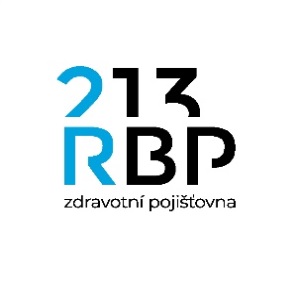     ŽÁDOST POJIŠTĚNCE O zajištění dostupnosti zdravotních služebúDAJE O pojištěnci:Jméno a příjmení: _________________________________________________________________Datum narození: _____________________________ Číslo pojištěnce: _______________________E-mail: _____________________________________ Tel. kontakt: __________________________Kontaktní adresa: _________________________________________________________________ ________________________________________________________________________________Žádám o zajištění dostupnosti zdravotních služeb, a to v souladu se zákonem č. 48/1997 Sb.V odbornosti:	     praktický lékař      		stomatolog		     lázeňská péče			     jiný typ péče __________________________________________________Oblast pro zajištění dostupnosti:________________________________________________________________________________Bližší specifikace žádosti:________________________________________________________________________________________________________________________________________________________________________________________________________________________________________________V ______________ dne ________________ 		____________________________________                          		  			    podpis pojištěnce / zákonného zástupceV případě, jedná-li se o tzv. „akutní péči“, tuto žádost nevyplňujte a obraťte se, prosím, přímo na bezplatnou telefonní linku: 800 213 213.